    桃園市進出口商業同業公會 函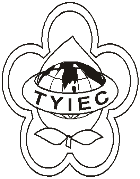          Taoyuan Importers & Exporters Chamber of Commerce桃園市桃園區春日路1235之2號3F           TEL:886-3-316-4346   886-3-325-3781   FAX:886-3-355-9651ie325@ms19.hinet.net     www.taoyuanproduct.org受 文 者：各相關會員 發文日期：中華民國109年12月22日發文字號：桃貿豐字第20665號附    件：隨文主 旨：有關「以基因改造大腸桿菌(Escherichia coli)BL21(DE3)#1540菌株發酵生產之食品原料 2'-岩藻糖基乳糖( 2'-fucosy llactose)之使用限制及標示規定」，業經衛生福利部109年12月16日以衛授食字第1091303448號公告訂定，並自即日生效， 請查照。說   明：     ㄧ、依據桃園市衛生局桃衛食管字第1090147498號函辦理。     二、旨揭草案，業經衛生福利部於109年7月22日以衛授食         字第1091301423號公告於行政院公報，踐行法規預告程序。     三、旨揭公告請至行政院公報資訊網、衛生福利部網站「衛生         福利法規檢索系統」下「最新動態」網頁或衛生福利部食         品藥物管理署網站「公告資訊」下「本署公告」網頁自行下載。       四、檢附旨皆使用限制及標示規定1份。理事長  簡 文 豐